Wilno 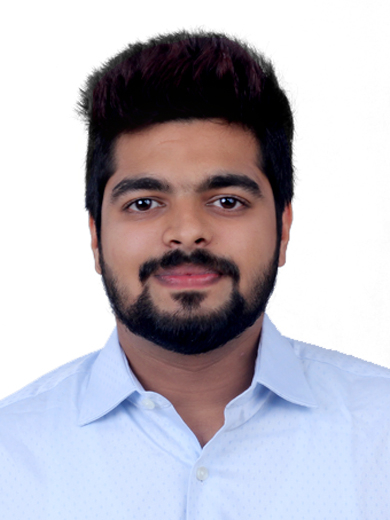 Satwa, Dubai                                                               E-mail: wilno.376135@2freemail.com                                                                                                                                                                                                                                                          Objective             To attain a challenging position in a stimulating and growth oriented environment enabling me to add value to the organization through a blend of experience and education, and enrich my skills and knowledge.Work Experience 			SustanGrow Business Solutions, Kochi, India                                     Jan 2017-July 2017     Business Development ExecutiveGenerated business leads and follow up on sales opportunities.Acquired new clients by cold calling & social media.  Scheduled appointments and create customized proposals to generate new business. Cold calling potential customers and building relationships.Worked closely with other teams to develop new business. Researched the market and identified potential target customers.Transferet Relocations, Bangalore, India                                             Aug 2016-Jan 2017      Operations SupervisorEnsure the quality of the product and service is maintained at the highest possible standards for the customer.Ensure that all parties are working together to guarantee that shipments are packed, sent and delivered in a timely manner.Supervise the transportation of products from one location to another.Academic Qualifications Speedwings Aviation Academy						2015-2016PG Diploma in Logistics-Supply Chain and Transport ModesSt.Berchmans college (India)				                           2012-2015Bachelors of Computer Applications (BCA)Metropolitian higher secondary school (India)			             2009-2011Higher secondary school certificate (12th Grade) Metropolitian higher secondary school (India)			            2008-2009Secondary school certificate (10th Grade)Skills Technical                 Windows, MS Office- Word, Excel, PowerPointPersonal                     Communication and social skill, Negotiation and Convincing skillPersonal Merits 	Certified in IATA DGR(Dangerous Goods And Regulations) – Category 3Desire to learn, develop and adjust to professional requirement and responsibilities.Dedicated and hard working.Extrovert, outgoing and friendly.Languages known : English, Malayalam, Hindi, TamilPersonal Information D.O.B                                     : 23/07/1993Age                                         : 24Gender                                  : MaleMarital Status                     : SingleVisa Status                           : VisitNationality                           : Indian